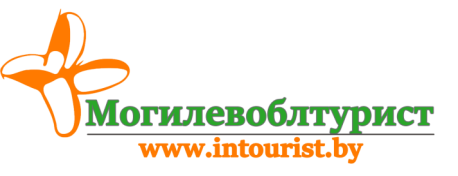 ЗАТОКА  БАЗА ОТДЫХА «ВЕРОНИКА»ДАТЫ ЗАЕЗДОВ:  с 13.08.2020 КАЖДЫЙ ЧЕТВЕРГ 9 НОЧЕЙ НА МОРЕ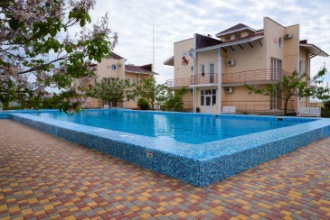 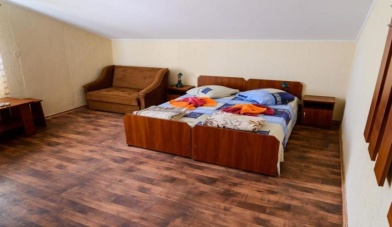 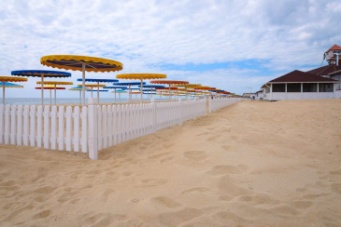 Коттеджи базы отдыха "Вероника" построены на первой линии моря в тихом районе Затоки, вдалеке от центральной части поселка, которая в летний сезон перегружена транспортом и туристами; до крупных торговых точек - 1 км. Внимание! Существует небольшая сложность при заезде и выезде - высадка и посадка туристов проходит на центральной улице поселка, затем нужно пройти пешком 300 метров по оборудованному переходу через ж\д полотно (станция электрички) и подойти к базе; туристы сами доставляют свой багаж - надеемся, это единственное неудобство для туристов.Расположение: Адрес: Украина, Одесская обл., пгт Затока, Солнечный курортный районПляж: песчаный пляж – 0 метров. Зонтики и шезлонги за доплату.Услуги: на территории курорта есть две детские площадки, батут, детская анимация, детский бассейн, детская площадка, детское меню в ресторане, детская кроватка; бильярд, настольный теннис, диско-клуб, анимация; бассейны! Номера Мансарда: однокомнатный номер площадью 16 кв.м. на 3 этаже без балкона со скошенной крышей. Вид из окна - во внутренний двор. Возможно дополнительное третье место в виде евро-раскладушки или раскладного диванчика. В номере есть: две односпальные кровати; телевизор; кондиционер; душ; санузел; маленький холодильник; сушилка.Питание: 3-х разовое, линия раздачи (включено в стоимость!)Расчетный час заселения - 13.00, выселение - 09.00. Отъезд в Могилев после 9-тичасового отстоя автобуса по правилам перевозок. Обязательная приемка и сдача номеров. В день заезда и выезда работает камера хранения.Необходимые документы: СТРАХОВКА! паспорт; для детей до 18 лет (при выезде без родителей) разрешение родителей на выезд за рубеж. График заездов + стоимость тура:Дети до 3 лет (2.99) без места размещаются на базе бесплатно. Туристическая услуга + транспортный пакет:160,00 бел.рублей - взрослый135,00 бел.рублей - дети от 3 до 10 лет (9,99)В стоимость включено: проезд комфортабельным автобусом, сопровождение гидом, проживание на базе (9 ночей/10 дней), 3хразовое питание. Дополнительно оплачивается: (обязательно! мед.страховка - 5,25 у.е., курортный сбор - 21 грвн/сутки со взрослого человека), по желанию завтраки + обеды + ужины (от 13 у.е./чел.), экскурсии.КОНТАКТНОЕ ЛИЦО: ДАРЬЯ (80222 64-72-80, +37529 184-84-78, +37533 690-00-36) Даты заездов:Кол-во дней/ночейНомер МансардаLV 2/3хместный вид на окрестности (ЖД дорога), 3 этаж Номер МансардаLV 2/3хместный вид на окрестности (ЖД дорога), 3 этаж Номер МансардаIV 2/3хместный вид наокрестности или бассейны, 3 этажНомер МансардаIV 2/3хместный вид наокрестности или бассейны, 3 этажДаты заездов:Кол-во дней/ночейОсн.место Доп.местодетям от 3х до 12 лет при 2х взрослыхОсн.место Доп.местодетям от 3х до 12 лет при 2х взрослых13.08 (14.08-23.08) 24.08.202010/9250 у.е.125 у.е.275 у.е.138 у.е.20.08 (21.08-30.08) 31.08.202010/9250 у.е.125 у.е.275 у.е.138 у.е.27.08 (28.08-05.09) 06.09.202010/9225 у.е.115 у.е. 250 у.е.125 у.е.03.09 (04.09-13.09) 14.09.202010/9215 у.е.105 у.е. 235 у.е.118 у.е.